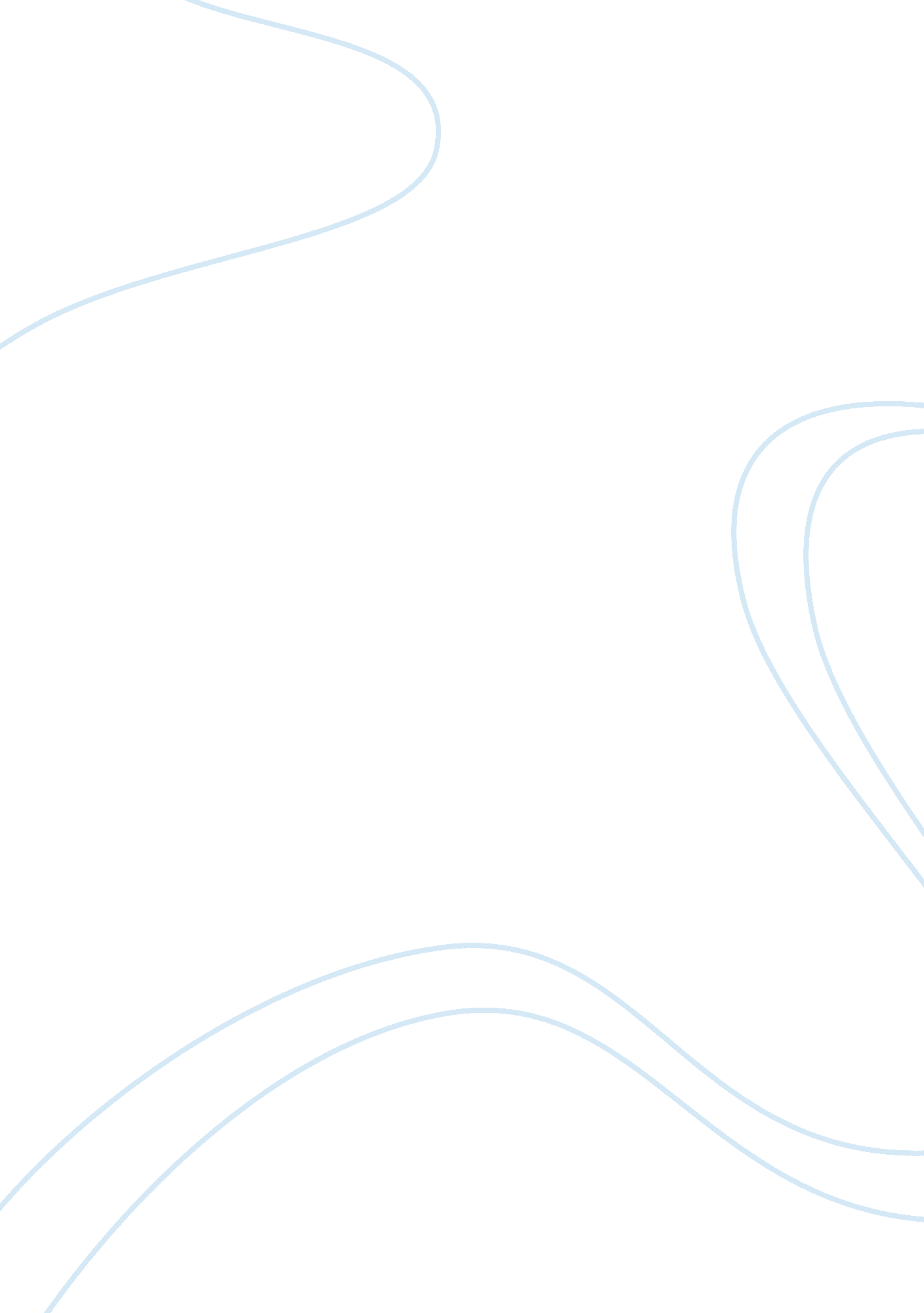 Globalization questionnaire assignmentSociology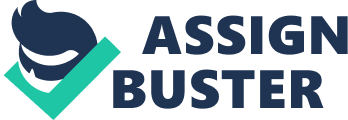 Many corporations that only sell to or buy from other countries, are not very good examples of expansion globalization. Corporations that have Investment, manufacturing, or other divisions of the company In another country Is definitely an example of expansion globalization. Some of the major drivers that affect globalization are Costs: Cost of materials, labor, doing business within the legal and tax arenas. Markets: New markets to open and sell to, markets that are expanding (China, Africa, South America), Products meet needs of markets. Competition: Places that offer little competition (expanding economies, new economic markets less money to meet sales oils because of competitive limits Work force: better trained foreign workers, skills sets that may be different, pay less for unskilled labor. Political Organizations: Political stability in areas such as South America, governments open to sale of natural resources, governments willing to work with companies rationalizing: countries creating regional trade agreements, companies working with several countries In a single region is easier, bigger regional organizations. Technology innovations: cell phones, computers and Internet access, immediate contacts by phone and video, ammunitions improved. Technology allows speed in communication, delivery, and speed of product life cycles. It also lowers the cost of market entry in some markets (reduces the overhead cost for infrastructure). With globalization, there is meeting of tastes, brands, products and consumers who may be limited by distance The four effects of globalization that impact our community and our organization are, our airport will need improvements as the industries here are bringing in more horses and materials. Also courses offered by colleges included a larger diversity component to deal with more diversified groups moving Into and working In the community. There are also better pricing on some Items that now are directly shipped from manufacturers In places with lower costs of doing business. More workers that have expanded skills and ideas based on different cultural experiences and social groups. References mm. Boondoggle’s. Com/lamentation… /Traditional-lamentation-Trade- Theories. HTML www. Compartmentalized. Org/… M_icon_lengthener . HTML www. Globalization University of Phoenix September, 19 2010 Globalization is the expansion of corporations and its entities from the originating country into the international market. Corporations, who manufacture, sell or buy of expansion globalization. Corporations that have investment, manufacturing, or other divisions of the company in another country is definitely an example of Some of the major drivers that affect globalization are competition (expanding economies, new economic markets), less money to meet sales aerating regional trade agreements, companies working with several countries in a tastes, brands, products and consumers who may be limited by distance The four to deal with more diversified groups moving into and working in the community. 